UNIVERSIDADE FEDERAL DO RIO GRANDE DO NORTECENTRO DE CIENCIAS DA SAUDECOORDENAÇÃO DO CURSO DE FISIOTERAPIA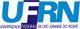 RESOLUÇÃO 02/2022 – CCFCOLEGIADO DO CURSO DE FISIOTERAPIA / UFRNRegulamenta o TRABALHO DE CONCLUSÃO DE CURSO – TCC no âmbito do Curso de Graduação em Fisioterapia da UFRNJuliana Maria GazzolaCoordenadora do Curso de GraduaçãoMarcelo Cardoso de SouzaVice Coordenador do Curso de GraduaçãoNATAL - 2022UNIVERSIDADE FEDERAL DO RIO GRANDE DO NORTE CENTRO DE CIENCIAS DA SAUDECOORDENAÇÃO DO CURSO DE FISIOTERAPIANORMAS GERAISArt. 1. A presente normatização tem por finalidade regulamentar as atividades relacionadas ao Trabalho de Conclusão de Curso (TCC) do Curso de Fisioterapia da Universidade Federal do Rio Grande do Norte – UFRN de acordo com a RESOLUÇÃO Nº 171/2013-CONSEPE, de 5 de novembro de 2013.Art. 2. O Trabalho de Conclusão de Curso é uma produção acadêmica que sintetiza os conhecimentos e habilidades construídos durante o curso de fisioterapia, desenvolvida individualmente pelo aluno sob orientação de um docente vinculado ao curso de fisioterapia da UFRN, na relação máxima de 05 alunos/por período para cada docente orientador.Art. 3. O componente curricular TRABALHO DE CONCLUSÃO DE CURSO – 15H- FST0069 será cadastrado a partir da entrega na coordenação do curso da carta de aceite do professor orientador.Art. 4. Só será realizada a matrícula em TCC após a devida comprovação pelo aluno do cumprimento de todas as disciplinas aplicadas do curso de Fisioterapia (Histórico Escolar).Art. 5. As apresentações de TCC podem ser realizadas de forma presencial, remota ou híbrida. O formato híbrido é definido quando um ou mais membros da banca (excetuando-se o presidente e orientando) participa de forma remota. §1. A parte escrita do TCC deve ser entregue em 03 cópias impressas encadernadas no espiral aos membros da banca e/ou enviado no formato digital no prazo de até 07 dias antes da data de sua apresentação oral. É de total responsabilidade do aluno a entrega desse material e deve constar o e-mail do orientador. §2. Caso a escolha seja remota ou híbrida, o presidente da banca deverá gerar o link da sala virtual. §3. É atribuição do orientador definir a data da defesa com o aluno, formar a composição da banca e cadastrar (em até 10 (dez) dias antes da data a banca) no SIGAA (ensino ⇒ orientação acadêmica - graduação ⇒ trabalho de conclusão de curso ⇒ solicitar cadastro de banca).§4. O orientador, ao final da defesa, deverá adicionar a nota do aluno no SIGAA (ensino ⇒ orientação acadêmica - graduação ⇒ trabalho de conclusão de curso ⇒ inserir resultado de banca).§5. O orientador, ao final da defesa, deverá encaminhar à secretaria os dados necessários para o preenchimento  da ATA (ANEXO 1), para o cadastro no SIPAC pela secretaria da coordenação. Em seguida, a ATA será assinada pelo orientador. O orientador é o responsável pelas informações contidas, inclusive a média aritmética das notas do orientador e dos avaliadores. A Ficha de Avaliação do aluno (ANEXO 2) é apenas um documento norteador para todos os membros da banca.§6. O conceito final para aprovação no componente curricular TCC será a média aritmética simples das três notas atribuídas pelos membros da banca examinadora. Será aprovado aluno que atingir nota mínima de 7,0.Art. 6. O TCC deverá ser depositado na Biblioteca Digital de Monografias da Biblioteca Central Zila Mamede até 15 dias após a apresentação oral do trabalho e correções sugeridas pela Banca, no endereço https://monografias.ufrn.br/.  §1. A nota do aluno só será consolidada no Sigaa pela coordenação do curso após as seguintes etapas:1- inserção do resultado da banca pelo pelo orientador no Sigaa;2- inserção pelo aluno da versão final no repositório;3- validação pelo orientador da versão final corrigida no repositório;4- o docente deve informar a coordenação do curso a finalização das etapas anteriores via e-mail. §2. A Banca Examinadora deverá ser constituída de três membros com a seguinte composição:I) Orientador - Presidente (obrigatoriamente docente da UFRN). No caso de coorientador, este poderá ser docente de qualquer curso de graduação interno ou externo à UFRN ou profissional graduado. Para a defesa, somente poderá compor a banca na função de presidente o orientador ou coorientador, nunca os dois simultaneamente. Caso o coorientador seja externo à UFRN, este não poderá assumir a presidência na ausência do orientador;II)  1º Membro  (Docente ou Profissional Graduado);III) 2º Membro (Docente ou Profissional Graduado);IV) Membro suplente (Docente ou Profissional Graduado).Art. 7. As normas de padronização do Trabalho de Conclusão de Curso devem ser obedecidas conforme apresentado no ANEXO 3.Art. 8. As diretrizes para apresentação escrita e oral do trabalho de conclusão de curso de graduação em fisioterapia seguirão os ANEXOS 3 e 4 respectivamente.Art. 9. São atribuições dos alunos na fase de realização do TCC: Solicitar carta de aceite de um orientador, que deverá ser obrigatoriamente um professor vinculado ao Curso de Fisioterapia da UFRN (ANEXO 5).Participar das reuniões agendadas pelo orientador para discutir e aprimorar o TCC em andamento, devendo justificar as eventuais ausências.  Cumprir o calendário de entrega do TCC, conforme agenda divulgada pelo orientador/coordenação.  Realizar as correções sugeridas no parecer emitido pelos professores da banca no prazo máximo de 15 (quinze) dias após o conhecimento do resultado do parecer.  Realizar o depósito do TCC na Biblioteca Digital de Monografias da UFRN.Art. 10. Todos os casos omissos referentes ao Trabalho de Conclusão de Curso deverão ser levados ao Colegiado de Curso de Fisioterapia para as devidas providências. Natal, 28 de julho de 2022.Juliana Maria GazzolaCoordenadora do Curso de GraduaçãoMatrícula SIAPE: 2090691Anexo 01UNIVERSIDADE FEDERAL DO RIO GRANDE DO NORTECENTRO DE CIÊNCIAS DA SAÚDEDEPARTAMENTO DE FISIOTERAPIAATA DE AVALIAÇÃO DO TRABALHO MONOGRÁFICO	Aos _____ dias do mês de ___________ de ______ às _______horas  reuniu-se no(a) ___________________(sala, sala virtual, link)  a banca examinadora composta pelos professores _______________________________________, __________________________________________ e ___________________________________________ sob a presidência do primeiro, para avaliarem o trabalho monográfico intitulado ____________________________________________________________________________________________________________________________________________, de autoria de _______________________________________________(aluno) e sob a orientação de _________________________________________ (orientador).Após a exposição do(a) aluno(a) e os questionamentos realizados pelos membros da banca examinadora, recebeu o(a) mesmo(a) a nota final ___ ( _______ ). O(a) presidente encerrou a reunião, e para constar, lavrou e assinou a presente ata*, juntamente com os demais integrantes da banca.Natal, _________________Presidente: _____________________________________________________Membro da banca:_______________________________________________Membro da banca:_______________________________________________*(Em caso de banca remota ou híbrida, a ATA será assinada somente pelo orientador, que é responsável pelas informações contidas, inclusive a média aritmética das notas do orientador e dos avaliadores). Anexo 02UNIVERSIDADE FEDERAL DO RIO GRANDE DO NORTECENTRO DE CIÊNCIAS DA SAÚDEDEPARTAMENTO DE FISIOTERAPIAFICHA DE AVALIAÇÃO DO TRABALHO MONOGRÁFICO(documento norteador)Aluno(a): __________________________________________________________Título:_______________________________________________________________________________________________________________________________________Data: _________________- Início: ________horas  Término: ________horasAnexo 03DIRETRIZES PARA APRESENTAÇÃO ESCRITA DO TRABALHO DE CONCLUSÃO DE CURSO DE GRADUAÇÃO EM FISIOTERAPIA Sob o ponto de vista acadêmico o Trabalho de Conclusão de Curso - TCC  proporciona ao aluno de GRADUAÇÃO, oportunidade de refletir o papel da iniciação científica, exercitando-o na vivência de pesquisa, buscando encontrar respostas para questões propostas, com a utilização de métodos científicos a partir de experimentos e/ou revisões de literatura.O curso de FISIOTERAPIA da UFRN exige que os alunos de graduação desenvolvam um TCC como requisito para obtenção do respectivo grau. Esse TCC poderá ser elaborado em formato tradicional ou em formato de artigo científico.O Trabalho de Conclusão de Curso será desenvolvido ao longo dos últimos semestres letivos, e será registrado por meio de um único componente curricular - Trabalho de Conclusão de Curso - TCC (FST0069).Ao final do período letivo em que se encontra matriculado em TCC, o aluno deverá apresentar, em sessão pública, o seu Trabalho de Conclusão de Curso.ELEMENTOS ESTRUTURAIS DO TRABALHO CIENTÍFICOCAPAFOLHA DE ROSTO (CONTRACAPA)FOLHA DE AVALIAÇÃO OU APROVAÇÃODEDICATÓRIA (opcional)AGRADECIMENTOSSUMÁRIOOBS: Os elementos estruturais devem estar presentes obrigatoriamente em todos os formatos de TCC (Tradicional ou Artigo).PARTES CONSTITUINTES DE UM TRABALHO CIENTÍFICOPré textoResumo (palavras-chave)/Abstract (keywords)Texto	O texto representa as partes por excelência de qualquer trabalho científico, devendo ser redigido de modo claro e objetivo. 	Partes constituintes do Texto: Introdução, Objetivos, Métodos, Resultados, Discussão e Conclusão.Pós textoAnexos ou ApêndicesReferênciasPADRONIZAÇÃOModelo Tradicional: Para o TCC em formato tradicional, a formatação do texto deve estar de acordo com as normas regidas pela ASSOCIAÇÃO BRASILEIRA DE NORMAS TÉCNICAS – ABTN.Modelo de artigo cientifico: Para o TCC elaborado em formato de Artigo a formatação do texto deve estar de acordo com as normas de padronização do periódico para a qual se pretende enviar o trabalho. Estas normas devem ser OBRIGATORIAMENTE anexadas ao final do trabalho.PRAZO PARA ENTREGA E NÚMERO DE EXEMPLARESVersão para correção da banca:03 CÓPIAS IMPRESSAS: Deverá ser entregue a cada membro da banca 01 cópia impressa e com encadernação espiral. É de total responsabilidade do aluno a entrega deste material.PRAZO: Deverá ser entregue até uma semana antes da data da Apresentação Oral.OBS: Caso expressamente declarado pelos membros da banca ao orientador responsável, poderá ser enviada a cópia por e-mail em substituição à cópia impressa.Versão final: Deverá ser depositada na Biblioteca Digital de Monografias da Biblioteca Central Zila Mamede após a apresentação oral do trabalho e correções sugeridas pela Banca, no endereço https://monografias.ufrn.br/. A nota do aluno só será consolidada no sistema mediante a validação pelo orientador da versão final corrigida.PRAZO: Deverá ser entregue até 15 dias após a apresentação oral do trabalho.CAPANa capa do TCC deverão ser mencionados os seguintes elementos: Nome da Universidade, do Centro e do Departamento. Além disso, contemplar o título do trabalho, o nome completo do aluno, a cidade, a sigla do estado e o ano. Vide modelo.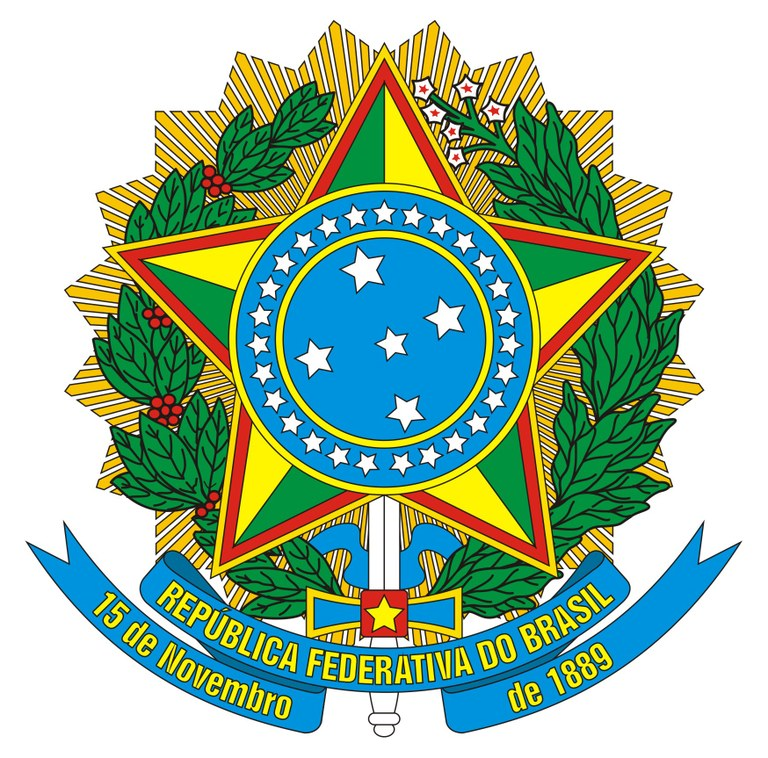 Ministério da EducaçãoUniversidade Federal do Rio Grande do NorteCentro de Ciências da SaúdeDepartamento de FisioterapiaTÍTULO DO TRABALHONome do AlunoNATAL – RNAnoFOLHA DE ROSTOA folha de rosto é a primeira página para todos os trabalhos científicos.Seqüencialmente deverão ser repetidos os mesmos elementos mencionados na capa, acrescentando-se em itálico, a partir do centro da página, o grau a que está concorrendo o autor, e o nome completo do orientador e do coorientador, se houver. Vide modelo.Trabalho de Conclusão de Curso apresentado ao Curso de Fisioterapia da UFRN, como pré-requisito para obtenção de grau de FISIOTERAPEUTA.                                                                                   Orientador.......................................................................Coorientador...................................................................AVALIAÇÃO DA BANCA EXAMINADORA 	A avaliação da banca examinadora deverá ser inserida logo após a folha de rosto, e deverá conter os seguintes itens:- Nome do aluno - Data da apresentação do trabalho- Nomes dos componentes da banca examinadora e as suas faculdades de origem.Modelo a seguir: BANCA EXAMINADORATRABALHO APRESENTADO POR...................................................................................EM.............DE..............................DE.......................1º Examinador(a) ORIENTADOR :Prof.(a)......................................................................................2ºExaminador(a): Prof.(a).........................................................................3ºExaminador(a): Prof.(a) ………………………………………………….DEDICATÓRIA	A página da dedicatória é opcional, nela o autor presta homenagem ou dedica o seu trabalho.AGRADECIMENTOS	A página de agradecimentos é dirigida aqueles que contribuíram de maneira relevante para a elaboração do trabalho e deve ser restrita ao mínimo necessário.SUMÁRIO	A página do sumário representa a listagem dos principais capítulos do trabalho, como também a inclusão de outros elementos representativos de pretexto e do pós texto, oferecendo ao leitor uma visão global do estudo realizado. Não deve ser confundido com os termos índice ou lista.	O sumário deve figurar no início do documento, após a folha de rosto de dedicatória e agradecimentos.NORMAS DE APRESENTAÇÃO DE SUMÁRIO	Como a página do sumário é a última a ser confeccionada, deve-se atentar para algumas observações quando de seu feito:Só serão numerados os itens que vão da INTRODUÇÃO até as CONCLUSÕES. Por serem considerados capítulos e fazerem parte do texto do trabalho devem ser registrados em maiúsculas. Havendo subdivisões nos capítulos, deverá ser adotada a numeração progressiva. Ex. 4.1 – 4.2 – etc., e registrados em minúsculas.Os itens RESUMO, ABSTRACT, LISTA, ANEXOS e REFERÊNCIAS BIBLIOGRÁFICAS, não são considerados capítulos e, portanto, não devem ser numerados.A palavra SUMÁRIO deverá ser escrita em negrito e maiúsculas, centrada e obedecendo a margem vertical mínima de 3,5 cm.RESUMOO resumo redigido em português deve dar uma visão rápida e clara do conteúdo e das conclusões do trabalho, constituindo-se em uma sequência de frases concisas e objetivas, e não de uma simples enumeração de tópicos.O resumo é uma representação sucinta e seletiva do texto do trabalho, destacando os elementos de maior importância e o que houver de novidade. O resumo condensa o conteúdo, objetivos, a metodologia, os resultados e as conclusões.Deve ser redigido na terceira pessoa do singular, com o verbo na voz ativa, sem parágrafos e utilizando no máximo 500 palavras, seguido de 3 palavras-chaves de acordo com o Descritores em Ciências da Saúde: DeCS [Internet]. ed. 2017. São Paulo (SP): BIREME / OPAS / OMS. 2017 [atualizado 2017 Mai; citado 2017 Jun 13]. Disponível em: http://decs.bvsalud.org.ABSTRACT	É a versão do resumo em língua inglesa, seguido das keywords.LISTAS DE FIGURAS E TABELAS 	Quando existir no trabalho, deve ser relacionada a parte e constar os respectivos números de sequências, legendas, títulos a as páginas onde ocorrem.UNIFORMIZAÇÃO GRÁFICAOs trabalhos devem ser apresentados de modo legível através de documento impresso em espaço 1,5, obedecendo:1 -  TIPO DO PAPEL -  Branco para computador do tipo A4 (21 cm x 29,7 cm).2 - IMPRESSÃO – Cor da fonte preta, e para efeito de alinhamento não devem ser usadas barras ou outros sinais nas laterais do texto.3 - FONTE – Editor de texto Word for Windows, com o estilo da letra Times New Roman.4 - TAMANHO DA FONTE – Será de 12 para os textos e 14 para os títulos que serão em negrito.5 - MARGEM – Superior 3,5 cm; Inferior 2,0 cm; Esquerda 3,5 cm e Direita 2,0 cm.6 - PAGINAÇÃO – As páginas devem ser enumeradas sequencialmente a partir do texto (introdução), em algarismos arábico, no canto superior direito de cada página, exceto nas páginas cortinas e nas páginas  chamativas  entre um capítulo  e outro. Porém para efeito de catalogação sumária, todas as páginas deverão ser contadas a partir da introdução. Nas folhas pré textuais, usa-se algarismos romanos minúsculos (i,ii,iii,v.....)ESPAÇOS	O título de cada capítulo deverá distar 7,0 cm da margem superior da página. A distância entre o título do capítulo e o texto será de 2 (dois) espaços. Os parágrafos e alíneas estão a 6 (seis) toques da margem esquerda. Quando o texto for iniciado na página, deve ficar na segunda linha abaixo da paginação. Os títulos dos capítulos deverão estar centrados.DIVISÃO DAS SEÇÕES DO TEXTO	Recomenda-se a utilização de no máximo 5 (cinco) divisões. Ex.:11.11.1.11.1.1.1.1.1.1.1.1.  Anexo 04DIRETRIZES PARA APRESENTAÇÃO ORAL DO TRABALHO DE CONCLUSÃO DE CURSO DE GRADUAÇÃO EM FISIOTERAPIA O CURSO DE FISIOTERAPIA DA UFRN exige que os alunos de graduação apresentem o seu TCC tanto na forma escrita quanto na forma de apresentação oral, como requisito para obtenção do respectivo grau. A apresentação Oral deve ser realizada obedecendo aos seguintes direcionamentos:Didática: O aluno deverá apresentar seu TCC para uma banca composta por 03 professores; o seu Orientador (Obrigatoriamente um Professor da UFRN) e mais 02 professores ou profissionais convidados (da UFRN ou Externos).Tempo: O aluno deverá apresentar o seu TCC no prazo compreendido entre 20 e 30 minutos. Cada membro da banca terá até 5 minutos para suas colocações.O aluno terá até 03 minutos para se colocar quanto aos questionamentos da banca.Ao término da discussão banca/aluno, a banca se reunirá reservadamente para concluir a nota do aluno com base no seu trabalho escrito e na sua apresentação oral. Na sequência, o orientador convidará todos para assistir a leitura da Ata com a publicação da nota final do aluno.O aluno terá até 05 minutos para suas considerações finais e agradecimentos.Anexo 05Ministério da EducaçãoUniversidade Federal do Rio Grande do NorteCentro de Ciências da SaúdeCoordenação do Curso de FisioterapiaDECLARAÇÃO DE ACEITE PARA ORIENTAÇÃO DE TRABALHO DE CONCLUSÃO DE CURSODeclaro para os devidos fins que o(a) professor(a) ________________________________________________matrícula: _____________ aceitou orientar o trabalho de conclusão de curso de Graduação em Fisioterapia do(a) aluno(a) ________________________________________ matrícula:______________ no semestre __________. 
___________________________Professor(a) Orientador(a)___________________________
Aluno(a) Orientando(a)Natal, _________________  TRABALHO ESCRITOTRABALHO ESCRITOTRABALHO ESCRITOITENS AVALIADOSVALORNOTA DO EXAMINADORIntrodução: fundamentação teórica do problema1,0Objetivos: coerência com o problema apresentado1,0Método: viabilidade e aplicabilidade da pesquisa1,5Resultados e Discussão1,5Conclusão: relação com os objetivos propostos1,0TOTAL6,0APRESENTAÇÃO ORALAPRESENTAÇÃO ORALAPRESENTAÇÃO ORALDidática1,5Recursos audiovisuais1,0Domínio do conteúdo1,0Controle do tempo0,5TOTAL4,0NOTA FINALNOTA FINAL